                                              Утверждаю:                                                       Ректор ОмГУПС______________ С.М. Овчаренко                                                                  «____» ________2021г.                                                        Утверждаю:                                                                                            Директор детского                                                                    центра «ТехникУМ»                                                                                        ______________ В.Г. Аксенов                                                                   «____» ________2021г.                                                         Утверждаю:                                                                                     И.о. директора БОУ г.Омска                                                                                            «Инженерно – технологический                                                          лицей №25»                                                                                           ___________ Ю.И. Стрепетилова                                                                  «____» ________2021г.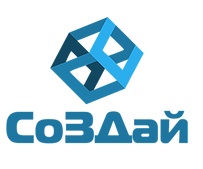 Положениео проведении открытых региональныхсоревнований по 3D моделированиюи 3D печати «СоЗДай»I Общие положенияНастоящее положение определяет порядок организации и проведения открытых региональных соревнований по 3D моделированию и 3D печати «СоЗДай» для обучающихся образовательных учреждений всех типов и видов (далее – Соревнования), порядок участия в соревнованиях и определение победителей.Основной целью Соревнований является реализация и развитие творческих способностей обучающихся в инженерной деятельности, их дальнейшего профессионального самоопределения.Организаторами Соревнований являются детский центр «ТехникУМ», Федеральное государственное бюджетное образовательное учреждение высшего образования «Омский государственный университет путей сообщения» и бюджетное образовательное учреждение города Омска «Инженерно – технологический лицей     № 25».4. Соревнования проходят в дистанционном формате.      5. Принимая участие в Соревнованиях, гости и участники тем самым соглашаются с Положением о проведении Соревнований.      6. В Соревнованиях на добровольной основе принимают командное и индивидуальное участие учащиеся 1-11х классов.      7. Участниками  Соревнований  могут  быть  граждане  Российской  Федерации. Рабочим языком проведения Соревнований является русский язык.      8. Соревнования имеют фонд дипломов, грамот и сертификатов, распределяемых между участниками, занявшими призовые места в каждой из категорий.      9. Участие  в  Соревнованиях  является  бесплатным.       10. Соревнования  проводятся по нескольким направлениям с применением знаний 3D технологий: 3D-моделирования, 3D-печати, объемного рисования.II. Цели Соревнований11. Популяризация проектной деятельности и научно-технического творчества молодежи.12. Популяризация среди детей и молодежи технологий 3D-моделирования и 3D-печати.13. Развитие у детей и молодежи навыков современного цифрового производства, навыков работы с 3D-редакторами, 3D-принтерами и 3D ручками.14. Стимулирование интереса детей и молодежи к сфере инноваций и высоких технологий.15. Стимулирование образовательных учреждений активно внедрять 3D-технологии в образовательный процесс.16. Ранняя профориентация детей и молодежи.17. Выявление, отбор и поддержка талантливой молодежи.III. Участники Соревнований18. Соревнования проводятся среди учеников 1-11х классов, увлеченных 3D-технологиями.19. Участники Соревнований делятся на 3 возрастные категории:младшая: учащиеся до 4 класса включительно;средняя: учащиеся 5-8 классов;  старшая: учащиеся 9-11 классов.20. Участники Соревнований в обязательном порядке должны пройти процедуру регистрации в соответствии с правилами, установленными в Положении. Участие в Соревнованиях в зависимости от направления – личное либо командное. Одна команда из 2-х человек, либо один участник принимают участие только в одном направлении Соревнований. Команды формируются по желанию участников в одной возрастной категории. 21. Для взаимодействия с участниками организаторы используют контактные данные участников, указанные при заполнении формы регистрации.22. Соревнования проводятся по направлениям (приложение № 2): 23. Технический инжиниринг – создание цифровой объемной составной двигающейся модели в программе КОМПАС-3D, с последующим представлением её в распечатанном на 3D принтере виде, по заданным техническим характеристикам;24. Творческий инжиниринг – создание цифровой объемной составной двигающейся модели на определенную тему, данную судейской коллегией, с последующим представлением её в распечатанном на 3D принтере виде;25. Техническое 3D моделирование – создание цифровой объемной модели в программе КОМПАС-3D по заданным техническим характеристикам;26. Творческое 3D моделирование – создание цифровой объемной модели на определенную тему, данную судейской коллегией;27. 3D графика – создание компьютерной инсталляции на определенную тему, данную судейской коллегией;        28. Объемное рисование – создание объемных работ при помощи 3D ручек. Участникам будет предложена какая-либо техническая тема, для создания трехмерной двигающейся модели.;29. Свободный проект – презентация заранее созданной инсталляции, обязательно включающую в себя пластиковую модель, напечатанную на 3D-принтере, либо нарисованную 3D ручкой (темы Свободных проектов в приложении №3).30. При нарушении участниками Соревнований техники безопасности Оргкомитет Соревнований может дисквалифицировать команду на любом этапе. 31. Педагоги не могут принимать участие в Соревнованиях и в каком либо виде помогать командам. Команда, нарушившая данное правило – дисквалифицируется.32. Все участники Соревнований самостоятельно обеспечивают наличие компьютера с нужным для участия программным обеспечением, подключение к сети Интернет и остальное необходимое 3D оборудование (перечень рекомендуемого оборудования для участия в Соревнованиях в приложении №1).IV. Руководство Соревнованиями33. Общее руководство подготовкой и проведением Соревнованиями осуществляет Оргкомитет. 34. Оргкомитет: Формирует и утверждает состав судейской коллегии, программу проведения,  виды Соревнований, направления Соревнований, правила проведения Соревнований, список победителей и призеров Соревнований;Готовит информационное письмо о проведении Соревнований;Проводит  регистрацию  участников  в  соответствии  с  требованиями Положения о Соревнованиях;Проверяет полномочия и заявки команд; Проверяет документы участников на соответствие требованиям Положения о Соревнованиях;Готовит документацию для допуска участников к Соревнованиям. 35. Судейская коллегия :Осуществляет оценку проектов (работ) участников в соответствии с настоящим Положением о Соревнованиях, определяет кандидатуры победителей и призеров, распределяет рейтинговые места; Вносит в Оргкомитет предложения по вопросам совершенствования организации проведения и обеспечения Соревнований. 36. Итоговая оценка, полученная участником Соревнований и утвержденная судейской коллегией после проведения всех оценочных процедур – не подлежит апелляции.37. Решение судейской коллеги оформляется  протоколом и утверждается председателем. Протокол заседания судейской коллегии  содержит следующие сведения:состав судейской коллегии; количество прибывших команд; количество заявленных и допущенных участников; общее количество участников с указанием возраста; рейтинговую оценку проекта (работы).38. Состав оргкомитета, судейской коллегии, список партнеров и спонсоров Соревнований может меняться и расширяться в ходе подготовки к Соревнованиям.V. Порядок и сроки проведения Соревнований39. Для участия в Соревнованиях необходимо до 11 марта 2021 г. включительно подать заявку на сайте http://tehnikum55.ru40. Открытие Соревнований пройдет онлайн 13 марта 2021 г. (ссылка на трансляцию будет выслана на электронную почту участников или наставников, указанные в заявках).41. 13 марта 2021 г. на электронные почты, указанные в заявках, придут конкурсные задания согласно указанной номинации.42. В срок с 13 марта 2021 г. по 15 марта 2021 г. включительно, участнику необходимо выполнить конкурсное задание и выслать zip-архив с выполненным заданием на электронную почту: tehnikum55@mail.ru (в теме письма указать номинацию, возрастную группу и фамилию участника). Также к письму необходимо приложить: - копию паспорта / свидетельство о рождении участника Конкурса;- согласие родителя (законного представителя) на использование персональных данных участника (Приложение №4) для заполнения документов на вручение грамот и сертификатов.43. Результаты Соревнований определяются в срок до 19 марта 2021 г. включительно, и размещаются на сайте http://tehnikum55.ruVI. Авторские права44. Передавая проект на рассмотрение судейской коллегии, участник соревнований тем самым подтверждает, что:он является правообладателем проекта или обладает правами на использование проекта для участия в Соревнованиях;не нарушает права на результаты интеллектуальной деятельности третьих сторон;права на этот проект не имеют каких-либо обременений или ограничений, никому не переданы, не отчуждены, не уступлены, не заложены, никаких споров, исков, либо иных претензий третьих лиц в отношении прав на проект не имеется, и они свободны от любых прав третьих лиц;использование организаторами Соревнований демонстрационных файлов проекта, в том числе размещение их в открытом доступе на интернет сайтах и в СМИ, не нарушает прав на результаты интеллектуальной деятельности или иных прав как самого участника соревнований, так и третьих лиц;он согласен с тем, что организаторы Соревнований вправе по своему усмотрению использовать демонстрационные файлы проекта без каких-либо ограничений и выплаты участнику Соревнований какого-либо вознаграждения;в случае возникновения каких-либо претензий третьих лиц в отношении предоставленного проекта, участник Соревнований обязуется их урегулировать без привлечения организаторов Соревнований.45. Участник Соревнований передает организаторам Соревнований и организациям входящим в одну группу лиц с организатороми Соревнований (в соответствии с определением в статье 9 Федерального Закона РФ № 135) неисключительные права на использование демонстрационных файлов проекта (включая: право на воспроизведение, распространение, импорт, публичный показ, передачу в эфир, сообщение для всеобщего сведения) и разрешает организаторам Соревнований использовать предоставленные демонстрационные файлы для их копирования или преобразования как целое или как часть, отдельно или в связях с любыми словами и/или рисунками. Права считаются предоставленными с момента подачи заявки на участие в Соревнованиях.VII. Изменение условий действующих Соревнований46. Участие в Соревнованиях регламентируется официальными условиями Соревнований, актуальная редакция которых размещается на сайте http://tehnikum55.ru.47. Оргкомитет Соревнований имеет право вносить изменения в условия действующих Соревнований, направленные на развитие и повышение качества и эффективности конкурсных процедур.48. Подавая заявку на участие в Соревнованиях, руководитель команды от своего имени и от имени каждого участника команды подтверждает согласие с актуальными условиями Соревнований.49. Непосредственно перед отправкой заявки на Соревнование, руководитель команды обязан ознакомиться с возможными изменения первоначальной редакции условий Соревнований и, в случае необходимости, внести необходимы правки в документы своей заявки.50. Оргкомитет Соревнований гарантирует, что правки, вносимые в условия действующих Соревнований, будут соответствовать принципу «обратной совместимости» – более ранняя редакция условий действующий Соревнований не будет противоречить более поздней редакции условий Соревнований и комплект заявки, отправленный в период действия ранней редакции условий Соревнований, будет удовлетворять требованиям более поздней редакции условий Соревнований.Приложение 1Рекомендованное оборудование  для подготовки и участия в Соревнованиях 
Приложение 2Направления городских соревнований по 3Д-моделированию и 3Д-печати «СоЗДай»Приложение 3Темы Свободных проектовЗемля Сибирская (архитектурные, дизайнерские или конструкторские проекты связанные с Сибирью);Наша История (проекты о важных вехах в истории России);Будущее сейчас (проекты технических изобретений, возможных в будущем);Мода и дизайн (ювелирные изделия, украшения, одежда, обувь, аксессуары);Домашние помошники (элементы интерьера, экстерьера дома, дизайн бытовых предметов);Игрушки (любые игрушки, в том числе обучающие, модели персонажей мультфильмов, кинофильмов, литературных произведений);Моя профессия (проекты не вошедшие в другие категории, отражающие профессиональные устремления участников);Железная дорога (проекты связанные с железнодорожным транспортом России).Приложение 4Согласие родителя (законного представителя) на использование персональных данных участника открытых региональных соревнований по 3Dмоделированию и 3D печати «СоЗДай»              (в возрасте до 18 лет)Я, ___________________________________________________________,(ФИО родителя (законного представителя) полностью)проживающий (ая) по адресу: ________________________________________________________________________________________________________паспорт: серия: ______ номер _______, выдан: __________________________________________________________________________________________(кем и когда выдан)являясь родителем (законным представителем)__________________________________________________________________(ФИО ребёнка (подопечного) полностью)проживающего по адресу: ___________________________________________в соответствии с Федеральным законом от 27.07.2006г. № 152-ФЗ «О персональных данных» даю согласие на предоставление и обработку персональных данных организатору конкурса Федеральному государственному бюджетному образовательному учреждению высшего образования «Омский государственный университет путей сообщения», в целях организации, проведения, подведения итогов Соревнований.Настоящим я даю согласие на обработку следующих персональных данных моего ребенка (подопечного): фамилия, имя, отчество; дата рождения; данные свидетельства о рождении / паспорта; адрес с индексом.Я согласен(сна), что обработка персональных данных может осуществляться как с использованием автоматизированных средств, так и без таковых.Я согласен(сна), что указанные данные категории персональных данных моего ребенка (подопечного) могут быть использованы для оформления отчётных документов, указаны на дипломах, сертификатах, могут быть размещены на сайтах в списках победителей Конкурса, могут быть использованы для отбора участников для различных видов поощрений.Согласие на обработку персональных данных моего ребенка (подопечного) действует с даты его подписания до даты отзыва, если иное не предусмотрено законодательством Российской Федерации.Я уведомлен о своём праве отозвать настоящее согласие в любое время.Отзыв производится по моему письменному заявлению в порядке, определённом законодательством Российской Федерации.Мне известно, что в случае исключения указанных категорий персональных данных моего ребенка (подопечного) оператор базы персональных данных не подтвердит достоверность диплома обучающегося.«___»_________2021 года                                                    /_________/_________________№ п/пНаименованиеКоличество(шт, кг)13D-принтер (для технического и творческого инжиниринга)123D-ручки работающие с двумя видами пластика, с возможностью регулировки температуры и скорости подачи.  23Ноутбук с предустановленным ПО и выходом в интернет14Линейки, простые карандаши, точилки, ручки шариковые,ножницы  Всего по 15Транспортир, циркульВсего по 16Штангенциркуль  171 кг филамента разных цветов/либо 1 катушку одного цвета и пластик для 3D ручек 18Плоскогубцы, узкогубцы, кусачки 19По желанию: наждачную бумагу, лопатки, отвертки и ключиВсего по 1Примерное заданиеСодержимое архива с заданиемТехнический инжинирингТехнический инжинирингСоздание цифровой объемной составной двигающейся модели в программе КОМПАС-3D, с последующим представлением её в распечатанном на 3D принтере виде, по заданным техническим характеристикам  Необходимо приложить модель вформате OBJ или STL, ее G-код, слайд-шоу или презентацию с описанием модели и скриншотами ее построения, и видеофайл с работой модели.      Творческий инжинирингТворческий инжинирингСоздание цифровой объемной составной двигающейся модели на определенную тему, данную судейской коллегией, с последующим представлением её в распечатанном на 3D принтере виде.Моделирование выполняется в любой программе 3D моделирования позволяющей работать с полигональными моделями. (3D-zavr, Tinkercad, Blender, Autodesk 3D MAX и т.п.).  Необходимо приложить модель вформате OBJ или STL, ее G-код, слайд-шоу или презентацию с описанием модели и скриншотами ее построения, и видеофайл с работой модели.                                                       Техническое 3D моделирование                                                 Техническое 3D моделированиеСоздание цифровой объемной модели в программе КОМПАС-3D по заданным техническим характеристикамНеобходимо приложить модель вформате OBJ или STL, слайд-шоу или презентацию с описанием модели и скриншотами ее построения, и модель в оригинальном формате программы.                                                  Творческое 3D моделирование                                                  Творческое 3D моделированиеСоздание цифровой объемной модели на определенную тему, данную судейской коллегией.Моделирование выполняется в любой программе 3D моделирования позволяющей работать с полигональными моделями. (3D-zavr, Tinkercad, Blender, Autodesk, 3D MAX, и т.п.).Необходимо приложить модель вформате OBJ или STL, слайд-шоу или презентацию с описанием модели и скриншотами ее построения, и модель в оригинальном формате CAD программы.                                                                     3D графика                                                         3D графикаСоздание компьютерной инсталляции на определенную тему, данную судейской коллегией.Моделирование выполняется в любой программе 3D моделирования позволяющей работать с 3D графикой (Blender, Autodesk, 3D MAX, Tinkercad и т.п.).Необходимо приложить слайд-шоу, видеофайл илипрезентацию с описанием инсталляции и скриншотами ее построения, и модель в оригинальном формате CAD программы   Объемное рисованиеОбъемное рисованиеСоздание объемных работ при помощи 3D ручек.Участникам будет предложена какая-либо техническая тема, для создания трехмерной двигающейся модели. Необходимо приложить слайд-шоу, видеофайл илипрезентацию с описанием модели и скриншотами ее построения, видеофайл с работой модели.      Свободный проектСвободный проектПрезентация заранее созданной инсталляции, обязательно включающую в себя пластиковую модель, напечатанную на 3D принтере, либо нарисованную 3D ручкой. Участник имеет право дополнительно обработать модель после ее 3D-печати, в том числе сглаживать или склеивать несколько деталей, украшать с помощью 3D ручки.Необходимо приложить слайд-шоу, видеофайл илипрезентацию с описанием модели и скриншотами ее построения, и фото или видео готовой модели с нескольких ракурсов.    